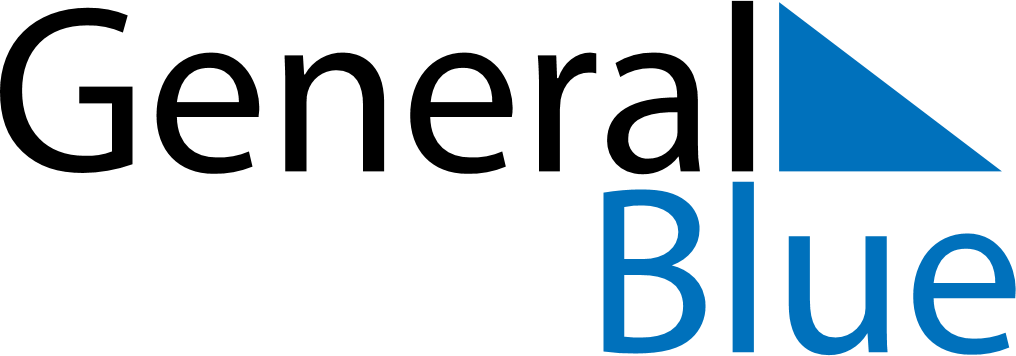 June 2024June 2024June 2024ColombiaColombiaSundayMondayTuesdayWednesdayThursdayFridaySaturday12345678Corpus Christi9101112131415Sacred Heart161718192021222324252627282930